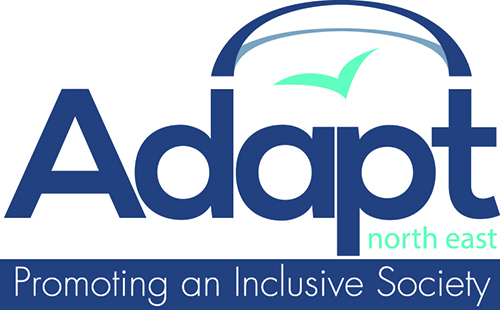 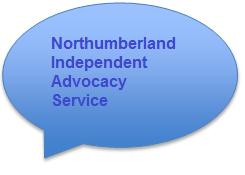 Independent Mental Capacity Advocate (IMCA) Referral FormReferral date ……………………………        Received date ………………………
Making an appropriate referralIf you follow this guidance sheet it will confirm you are making an appropriate referral.Please tick Yes or No for the following statements:Referrer Details
IMPORTANT:  THE NEXT TWO SECTIONS (regarding the Decision Maker) MUST BE COMPLETED Adapt NE cannot pick up a referral until we have received confirmation of the following: 
Client DetailsDoes the client have any of the following?Please tell us about anything else we should know to make sure the client and the Advocate remain safe.Reason for Referral – tick one only Please give details of the decision to be made that requires IMCA involvement:Significant DatesAre any family, friends or a named person able to help with decision?YES                                                                                     NO         Please give details of family members involved:
If no, please give brief details of why they are not involved:
Contact details of any other professionals involved:The referrer: I agree to Adapt (North East) keeping this information stored on a secure electronic case recording system, computer, and paper filing system. I am providing this information and asking for this referral in the client’s best interest.REFERRER SIGNATURE	            PRINT NAME				DATEPLEASE RETURN THIS FORM TO: Fax: 01434 605251Northumberland Independent Advocacy Service, Adapt (North East), Burn Lane, Hexham, Northumberland, NE46 3HNTel: 01434 600599		StatementYesNoDoes the client have a specific condition affecting their ability to make decisions? (E.g. Learning Disability, Mental Health, Acquired brain injury)Has the client been assessed as lacking capacity to make this particular decision*?Is the client 16 years of age or older?Are there any other family members or unpaid persons willing or appropriate to consult in relation to this decision? (with the exception of a safeguarding issue)Will the person making the decision, be completing and signing the final page of this form showing they have authorised IMCA involvement?*Decision requiring the involvement of an IMCA should be about one of the following (please tick):    Serious medical treatment:             A change of accommodation    Safeguarding Adult proceedings for someone lacking capacity (The person may have family        and still be eligible for IMCA in this instance)    A care review in relation to accommodation where it is felt that the person would benefit from        IMCAReferrer’s NameReferrer’s Job TitleIs the referrer also the authorised decision maker? (please circle)If YES please skip rest of this section and go to the decision maker’s confirmation section.If NO, please complete the Referrer’s address details below and ask the decision maker to complete their confirmation section overleaf.Is the referrer also the authorised decision maker? (please circle)If YES please skip rest of this section and go to the decision maker’s confirmation section.If NO, please complete the Referrer’s address details below and ask the decision maker to complete their confirmation section overleaf.YesNoAddressContact NumberEmail AddressDecision Maker’s Name:Job title:Address:Phone / email:Date:Date:Decision Maker’s confirmation:TICK TO CONFIRMI confirm that for this issue I am the Decision Maker.I confirm that I deem this person to be un‐befriended, with no one appropriate to consult regarding this decision. (With the exception of a safeguarding issue)I confirm the person being referred has been deemed to lack capacity to make this decision.I confirm that a capacity assessment for this decision was done. Please state the date of the assessment       ……………………………………………………
Please forward a copy of the assessment with this referral.Client name and titleMr /Mrs/ Miss/MsClient current addressClient current contact numberClient permanent address if differentClient date of birthClient Ethnic BackgroundClient Ethnic BackgroundClient Ethnic BackgroundClient Ethnic BackgroundClient Ethnic BackgroundClient Ethnic BackgroundClient Ethnic BackgroundWhite BritishWhite IrishWhite IrishWhite Gypsy / Irish TravellerOther White backgroundMixed / Multiple Ethnic Groups: White & Black CaribbeanMixed / Multiple Ethnic Groups: White & Black CaribbeanMixed / Multiple Ethnic Groups: White & AsianMixed / Multiple Ethnic Groups: White & Black AfricanMixed / Multiple Ethnic Groups: other Mixed / Multiple Ethnic Groups: other Asian / Asian British: IndianAsian / Asian British: PakistaniAsian / Asian British: BangladeshiAsian / Asian British: BangladeshiAsian / Asian British: ChineseAsian / Asian British: otherBlack / African / Caribbean / Black British: AfricanBlack / African / Caribbean / Black British: AfricanBlack / African / Caribbean / Black British: CaribbeanBlack / African / Caribbean / Black British: otherOther Ethnic Group: ArabOther Ethnic Group: ArabOther Ethnic Group: otherAny identified religious, cultural or spiritual needs?Any identified religious, cultural or spiritual needs?Any identified religious, cultural or spiritual needs?Please tickPlease specifyMental health conditionPhysical health condition or disabilityLearning disabilityCombinationSpecial communication needsOther specific needsSerious Medical TreatmentChange of AccommodationCare Review‘Safeguarding Adults’ for person who lacks capacityItemDate (dd/mm/yy)When do you need the IMCA’s report by?When does the decision need to be made by?Please give details of any impending meetings or deadlines (including date, type of meeting and location if known)Name Relationship to client Person 1Person 2Name Job TitleOrganisationRelationship to clientPhone NumberBecause of the Data Protection Act, a signature is required to say that you agree to the Northumberland Independent Advocacy service holding personal information, (including this form), on a secure electronic case management system, a computer, and in a paper filing system. It is the policy of the Adapt (North East) Advocacy service that all personal data will be held in accordance with the principles and requirements of the Data Protection and other relevant legislation, and that procedures will be put in place to ensure fair processing of data relating to individuals. Northumberland Independent Advocacy service is a free and confidential service. You can request further information on our confidentiality policy by contacting our main office. Please find contact details below.